Рекомендации для родителей по теме «Мир зимы»                                       (8группа,подготовительная)Побеседуйте с ребенком: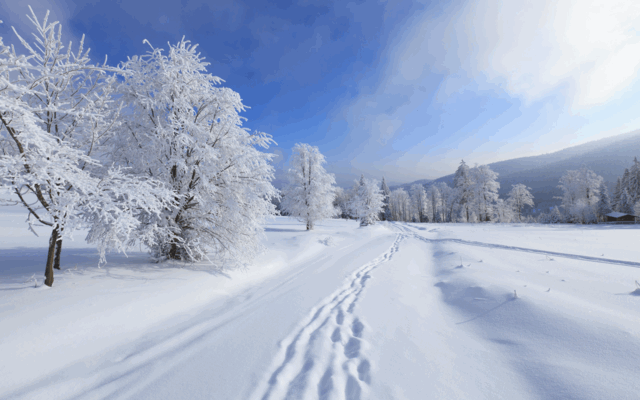 1.Какое время года сейчас?Почему ты так решил?Какая погода стоит зимой?Как одеты люди?Какие зимние развлечения у детей?2. На прогулке понаблюдайте с ребёнком за зимними изменениями в природе. Помогите ребёнку запомнить приметы зимыПриметы зимы:1) Земля покрыта снегом, а реки и озёра – льдом.2) Стало холодно, на улице мороз.3) Дуют сильные ветры, часто бывают метели, снегопады.4) Ночи стоят длинные, а дни  — короткие.5) Люди  надели тёплую зимнюю одежду.6) Дети катаются на санках, лыжах, коньках, лепят снеговиков, строят снежные крепости, играют в снежки.3. Найдите две-три сюжетных картинки по теме «Зима», наклейте их в тетрадь, помогите ребёнку составить предложение по каждой картинке. Подпишите предложения под картинками.4. Выясните, знает ли ребенок названия зимних месяцев. Следующее четверостишие поможет их запомнить:«Декабрь, январь, февральПроходят чередойС морозом, со снежком,С рождественской звездой.5. Предложите ребенку выполнить упражнение «Перед – между – после». Какой месяц перед январем? Какой месяц после января? Какой месяц между февралем и декабрем?6. Уточните у ребенка значение слов «гололед», «снегопад», «метель», «поземка», «вьюга».7. Поиграйте в игру «Какой? Какая?»Зима какая?         (холодная, морозная, снежная, долгая, волшебная и т.д.)Снег какой?         (белый, пушистый, легкий, чистый, серебристый, мокрый, липкий, рассыпчатый и т.д.)Лед какой? (холодный, прозрачный, твердый, блестящий, гладкий и т.д.)Мороз какой?      (зимний, крепкий, суровый)Снежинки какие? (белые, легкие, узорные, красивые, холодные, хрупкие, нежные, кружевные и т.д.)8. Поиграйте с ребенком в игру «Скажи ласково»Санки -…(саночки)                         снежинка -…(снежиночка)сосулька –… (сосулечка)               зима -…(зимушка)горка — …(горочка)                         снег -…(снежок)снеговик -…(снеговичок)лед - …(ледок)9. Выучите с ребёнком любую загадку о зиме:Дни его всех дней короче,Всех ночей длиннее ночи,На поля и на луга до весны легли снега.Только месяц наш пройдет, мы встречаем Новый год.(декабрь)Он вошел – никто не видел,Он сказал – никто не слышал.Дунул в окна и исчез,А на окнах вырос лес.   (мороз)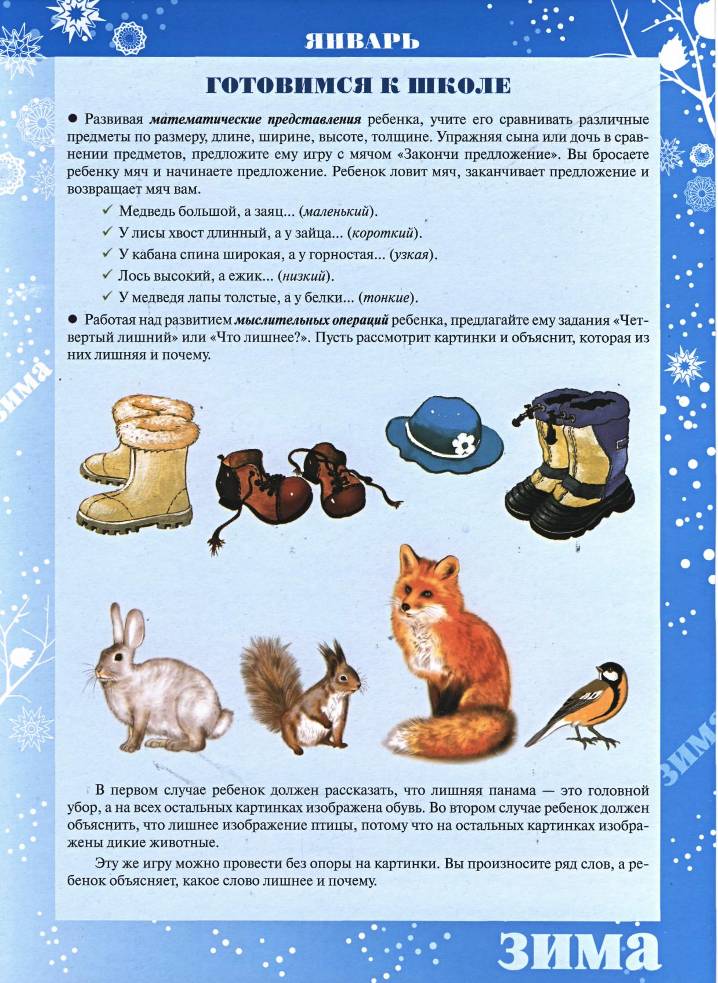 